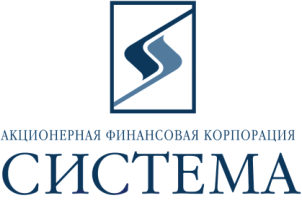 ЗАО «Сбербанк-АСТ»Исх.22/20155 ноября  2015г.ТЕХНИЧЕСКОЕ ЗАДАНИЕ НА ПОСТАВКУ Предмет закупки - поставка и настройка серверного и сетевого оборудования в соответствии с прилагаемой спецификацией:Обращаем Ваше внимание, что подача предложений, проводится путем снижения начальной максимальной цены ЗА ЕДИНИЦУ ТОВАРА. Срок поставки – в течение 8 недель с даты заключения договора. Способы оплаты – безналичный расчет, 100% предоплата, оплата в рублях по курсу ЦБ доллар США к рублю на день оплаты.Обязательные требования: Участник должен соответствовать требованиям, предъявляемым законодательством Российской Федерации к лицам, осуществляющим выполнение работ/оказание услуг, являющиеся предметом электронных торгов.Участник должен соответствовать требованию о не проведении ликвидации участника электронных торгов или не проведении в отношении участника электронных торгов процедуры банкротства.Участник должен соответствовать требованию о не приостановлении деятельности участника  электронных торгов в порядке, предусмотренном Кодексом Российской Федерации об административных правонарушениях на день регистрации участника на электронные торги.Участник должен соответствовать требованию об отсутствии у участника электронных торгов задолженности по начисленным налогам, сборам и иным обязательным платежам в бюджеты любого уровня или государственные внебюджетные фонды за прошедший календарный год, размер которой превышает двадцать пять процентов балансовой стоимости активов участника электронных торгов по данным бухгалтерской отчетности за последний завершенный отчетный период.Участник не должен оказывать влияние на деятельность Заказчика, а также сотрудников и аффилированных лиц. Участник должен работать  на Российском рынке не менее трех лет и  соответствовать требованию об отсутствии фактов нарушения обязательств по договорам с ОАО АФК «Система», в том числе фактов задержки поставок товаров/выполнения работ/предоставления услуг в течение последнего календарного года.Участник должен действовать и иметь действующие филиалы (агентства, подразделения, представительства, склады) на территории г. Москвы и Московской области.Участник должен иметь партнерский статус компании Dell. Дополнительные условия:Адрес поставки –   г. Москва, ул. Моховая, д.13 стр.1.Требования к обслуживанию и расходам на эксплуатацию – все расходы в рамках гарантийного обслуживания (замена, ремонт) несет Поставщик.Порядок формирования цены – цена указывается в рублях, включая НДС и все  сборы, таможенные и другие обязательные платежи, а также все расходы, связанные с выполнением обязательств в полном объеме в строгом соответствии с требованиями, указанными в техническом задании на поставку.Фиксированная цена, полученная в ходе проведения торгов, изменению не подлежит в течение срока действия договора.В течение одного рабочего дня после окончания электронных торгов Участники должны направить по  адресу patrina@sistema.ru, копию коммерческого предложения, поданного в ходе проведения электронных торгов  с указанием приложением спецификации на поставку, исполнения обязательных и основных требований,  заверенное подписью руководителя и печатью компании.При подаче заявки Участники через ЭТП, в обязательном порядке, должны предоставить следующие документы (скан):выписку из ЕГРЮЛ;свидетельство о государственной регистрации (копия);документ, подтверждающий наличие партнёрского статуса.№ п/пНаименование товараОписание потребительских свойствЕд. измеренияКол-во Начальная максимальная цена за ед. товара, у.е. с НДСНачальная максимальная сумма торгов, у.е. с НДС1Сервер Dell PowerEdge R630Материнская плата PowerEdge R630 - 1;Intel Xeon E5-2630 v3, 2,4 ГГц, кэш 20 Мбайт, 8 ГТ/с QPI, Turbo, HT, 8 ядер/16 потоков (85 Вт), макс. частота памяти 1 866 МГц	- 1;Корпус, содержащий до восьми 2,5-дюймовых жестких дисков, 3 разъема PCIe - 1;Internal Dual SD Module - 1;PowerEdge R630, корпус для 8 накопителей, поставка в регион EMEA1 - 1;Без фронтальной панели - 1;Заглушка для модулей памяти DIMM для систем с 2 процессорами - 1;Оптимизация производительности	- 1;Модули памяти RDIMM 2 133 МТ/с	- 1;Модуль памяти RDIMM, 32 Гбайт, 2 133 МТ/с, двухранговый, ширина канала данных x4 -4;Обновление до двух процессоров Intel Xeon E5-2630 v3, 2,4 ГГц, кэш 20 Мбайт, 8 ГТ/с QPI, Turbo, HT, 8 ядер/16 потоков (85 Вт) - 1;iDRAC8 Enterprise, встроенный контроллер удаленного доступа Dell, версия Enterprise - 1;Поддерживаются SD-карты с резервированием - 1;SD-карта емкостью 16 Гбайт для IDSDM - 2;Без жесткого диска- 1;Встроенный RAID-контроллер PERC H330	1Двухканальный адаптер главной шины Qlogic 2562 с FC-интерфейсом, 8 Гбит/с, плата PCIe, низкопрофильный - 2;Настройки BIOS для производительности -1;Радиатор 120 Вт для PowerEdge R630 - 2;No Optical Drive Internal for 8 HD Chassis - 1;C13 to C14, PDU Style, 10 AMP, 6.5 Feet (2m), Power Cord - 2;Двойной блок питания с резервированием и возможностью горячей замены (1+1), 495 Вт - 1;Дочерняя сетевая плата Intel Ethernet i350 QP, 1 Гбит/с - 1;Носитель не требуется - 1;Без операционной системы, без служебного раздела - ;OpenManage Essentials, управление конфигурацией серверов - 1;Без документации к системе, без комплекта DVD-носителей OpenManage -1;SanDisk DAS Cache, пробная лицензия на 90 дней - 1;No Installation Service Selected (Contact Sales Rep for more details) - 1;Configuration Services - Custom, 3rd Party HW-Installation_Non Deviation_Slot Specific - 1;Not Selected in this Configuration - 1;CFI BD6G10, EDB Universal - Raid Controller for Diskless Congfigurations //10/2104 - 1;Скользящие направляющие ReadyRails без кронштейна для прокладки кабелей - 1;Enterprise Order - EMEA - 1;Base Warranty - 1;1Yr Parts Only Warranty (Emerging Only) - 1;INFO 1Yr ProSupport and Next Business Day On-Site Service (Emerging Only) - 1;5Yr ProSupport and Next Business Day On-Site Service (Emerging Only) - 1;Перевозка — (Россия) PowerEdge - 1;Шт.210092201842Ленточная библиотека PowerVault TL4000, форм-фактор 4U, 48 разъема, 1 — 4 накопителяДокументация и европейский кабель питания - 1;Без контроллера - 1;Ленточный накопитель LTO5 5 шт. - 10;Наклейки на ленточные накопители LTO-5, 1–60 - 1;Ленточный привод LTO-5 FC - 2;Резервный блок питания для TL4000	 - 1;Блок распределения питания с кабелем питания (в стойку) - 1;Без кабелей - 1No Installation Service or Customer Self Install Selected (Contact Sales rep for more details) - 1;Enterprise Order - EMEA - 1;TL4000 Базовая гарантия - 1;TL4000 1-летняя гарантия Parts Only - 1;INFO (TL4000) 1Yr ProSupport and Next Business Day On-Site Service (Emerging Only) - 1;(TL4000) 5Yr ProSupport and Next Business Day On-Site Service (Emerging Only) - 1;INFO Declined Remote Consulting - 1;Фрахт для перевозки одной ленточной библиотеки PowerVault - 1;Шт.12546325463Итого:45647